Appendix 3Subgroup analysis among cohort (n=7) and non-randomized trial (n = 1), and among cross-sectional (n=18) and case-control studies (n = 1)aLongitudinal studies. bCross-sectional and case-control studies.  aThe main three confounders: SES/Family variables (e.g., income and education), Individual variables (e.g., brushing teeth and dental visit)Sensitivity analysis among 7 cohort and 1 non-randomized trial according to sample size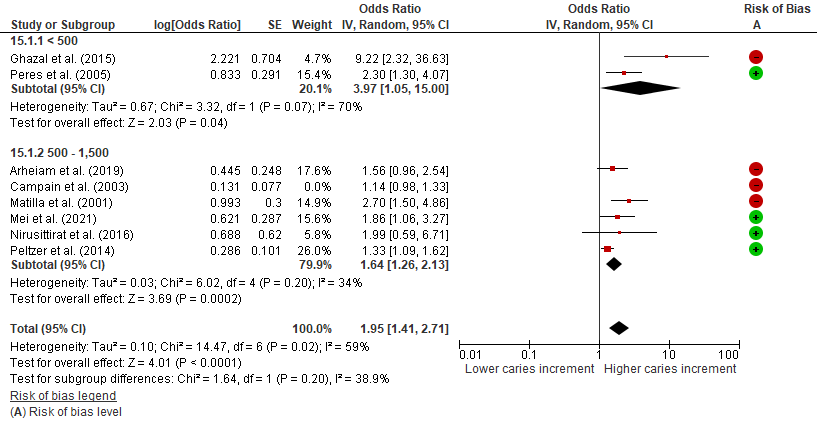 Findings: Heterogeneity among studies with sample size of 500 – 1,500 participants drop to 34% when Campain et al. (2003) is removed.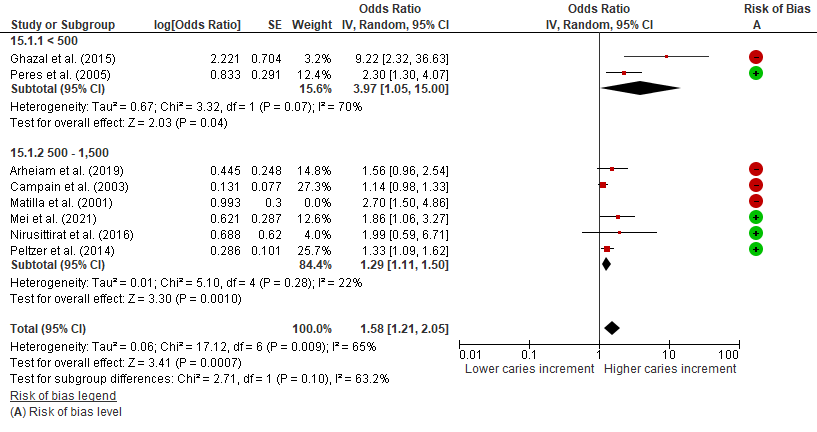 Findings: Heterogeneity among studies with sample size of 500 – 1,500 participants drop to 22% when Matilla et al. (2001) is removed.Sensitivity analysis among 18 cross-sectional and 1 case-control studies according to year of publication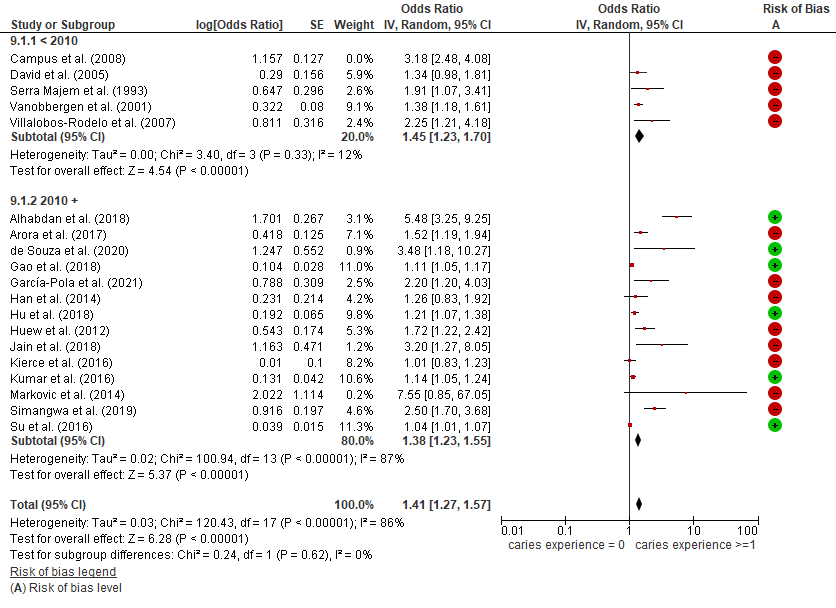 Findings: Heterogeneity among studies published before 2010 drop to 12% when Campus et al. (2008) is removed.Sensitivity analysis among 18 cross-sectional and 1 case-control studies according to sample size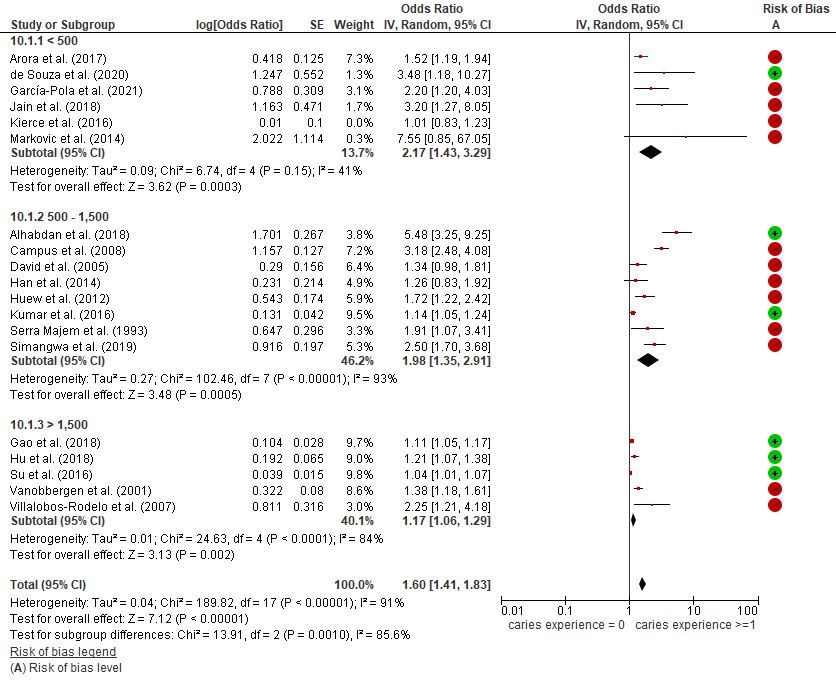 Findings: Heterogeneity among studies published with sample size of < 500 drop to 41% when Kierce et al. (2008) is removed.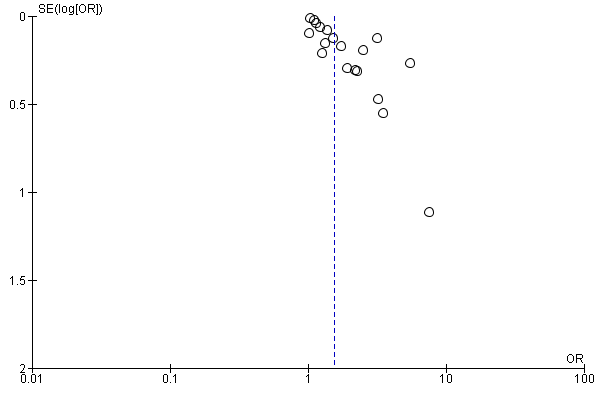 Funnel plot of cross-sectional and case-control studies (n = 19)Harbord’s test for small-study effect p = 0.04SubgroupNumber of studiesRR (95% CI)aOR (95% CI)bI2Test for subgroup differenceCohort and non-randomized trialCohort and non-randomized trialCohort and non-randomized trialCohort and non-randomized trialCohort and non-randomized trialAge group (years)P = 0.49; I2 = 0%  < 6 52.00 (1.27, 1.35)64%  6 to 1931.58 (0.97, 2.57)77%CountryP = 0.31; I2 = 1.4%  Low-Middle income51.51 (1.25, 1.82)7%  High income32.49 (0.95, 6.48)88%Year of publicationP = 0.90; I2 = 0%  < 201031.83 (0.98, 3.41)84%  2010 to present51.74 (1.19, 2.54)54%Sample sizeP = 0.15; I2 = 52.4%  < 50023.97 (1.05; 15.00)70%  500 – 1,50061.47 (1.17; 1.84)56%Main confounderscP = 0.51; I2 = 0%  No42.00 (1.11; 3.63)82%  Yes41.61 (1.21; 2.14)29%Risk of bias assessementP = 0.51; I2 = 0%  Low41.61 (1.21; 2.14)29%  Moderate or high42.00 (1.11; 3.63)82%Cross-sectional and case-control Cross-sectional and case-control Cross-sectional and case-control Cross-sectional and case-control Cross-sectional and case-control Age group (years)P = 0.000; I2 = 95%  < 6 61.09 (1.00; 1.19)67%  6 to 19 131.86 (1.50; 2.31)89%CountryP = 0.32; I2 = 0%  Low-Middle income131.41 (1.25; 1.60)87%  High income61.70 (1.20; 2.43)91%Year of publicationP = 0.15; I2 = 52.4%  < 201051.88 (1.25; 2.83)88%  2010 to present141.38 (1.23; 1.55)87%Sample sizeP = 0.006; I2 = 80%  < 50061.81 (1.20; 2.73)75%  500 – 1,50081.98 (1.35; 2.91)93%  >1,50051.17 (1.06; 1.29)85%Main confoundersaP = 0.66; I2 = 0%  No121.61 (1.28; 2.03)92%  Yes71.50 (1.24; 1.83)88%Risk of bias assessementP = 0.03; I2 = 79.9%  Low81.26 (1.11; 1.43)89%  Moderate or high111.72 (1.35; 2.19)85%Dental caries prevalenceP = 0.001; I2 = 91.6%  <70%151.41 (1.26; 1.58)90%  >70%43.67 (2.16; 6.23)42%